№ 01-01-05/3260 от 18.10.2023«KAP Technology» ЖШС кәсіпорнының паспорты (2023 жылғы 1 қазандағы жағдай бойынша)* - кәсіпорын қызметіне қатысты болған жағдайда.** - кәсіпорын қызметінің түрін ескере отырып, басқасын көрсету. Согласовано17.10.2023 16:45 Каримов Жанат Балтабекович 18.10.2023 08:38 Жакаев Берик Султанович18.10.2023 09:30 Султанова Рамина  Лухмановна Подписано18.10.2023 09:47 Мельников Николай Александрович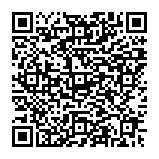 Негізгі акционерлер (қатысушылар) және олардың үлестері (оларға тиесілі акциялардың пайыздық қатынастағы саны)«Қазатомөнеркәсіп» ҰАК» АҚ жарғылық капиталға 100% қатысу үлесі бар Жалғыз қатысушы болып табылады (Жалғыз қатысушының 2006 жылғы 18 тамыздағы № 1 шешімі).«Қазатомөнеркәсіп» ҰАК» АҚ жарғылық капиталға 100% қатысу үлесі бар Жалғыз қатысушы болып табылады (Жалғыз қатысушының 2006 жылғы 18 тамыздағы № 1 шешімі).«Қазатомөнеркәсіп» ҰАК» АҚ жарғылық капиталға 100% қатысу үлесі бар Жалғыз қатысушы болып табылады (Жалғыз қатысушының 2006 жылғы 18 тамыздағы № 1 шешімі).Жарғылық капитал3 794 610 634,48 (үш миллиард жеті жүз тоқсан төрт миллион алты жүз он мың алты жүз отыз төрт) теңге 48 тиын 3 794 610 634,48 (үш миллиард жеті жүз тоқсан төрт миллион алты жүз он мың алты жүз отыз төрт) теңге 48 тиын 3 794 610 634,48 (үш миллиард жеті жүз тоқсан төрт миллион алты жүз он мың алты жүз отыз төрт) теңге 48 тиын Құрылған күні. 2006 жылғы 27 маусымдағы №1 шешімімен Жалғыз құрылтайшы Рахымжан Әлімбетұлы Бостанов «Байланыс-НАК» жауапкершілігі шектеулі серіктестігін құру туралы шешім қабылдады. «Қазатомөнеркәсіп» ҰАК» АҚ Директорлар кеңесінің 2017 жылғы 28 маусымдағы № 4/17 шешімімен Серіктестіктің фирмалық атауы «Байланыс НАК»-тан «KAP Technology»-ға өзгертілді.2006 жылғы 27 маусымдағы №1 шешімімен Жалғыз құрылтайшы Рахымжан Әлімбетұлы Бостанов «Байланыс-НАК» жауапкершілігі шектеулі серіктестігін құру туралы шешім қабылдады. «Қазатомөнеркәсіп» ҰАК» АҚ Директорлар кеңесінің 2017 жылғы 28 маусымдағы № 4/17 шешімімен Серіктестіктің фирмалық атауы «Байланыс НАК»-тан «KAP Technology»-ға өзгертілді.2006 жылғы 27 маусымдағы №1 шешімімен Жалғыз құрылтайшы Рахымжан Әлімбетұлы Бостанов «Байланыс-НАК» жауапкершілігі шектеулі серіктестігін құру туралы шешім қабылдады. «Қазатомөнеркәсіп» ҰАК» АҚ Директорлар кеңесінің 2017 жылғы 28 маусымдағы № 4/17 шешімімен Серіктестіктің фирмалық атауы «Байланыс НАК»-тан «KAP Technology»-ға өзгертілді.Заңды мекенжайы: Қазақстан Республикасы, 120703, Қызылорда облысы, Шиелі ауданы, Шиелі кенті, Есенов к-сі 9.Қазақстан Республикасы, 120703, Қызылорда облысы, Шиелі ауданы, Шиелі кенті, Есенов к-сі 9.Қазақстан Республикасы, 120703, Қызылорда облысы, Шиелі ауданы, Шиелі кенті, Есенов к-сі 9.Орталық аппараттың/кеңсенің нақты мекенжайы:Қазақстан Республикасы, Астана қаласы, Сығанақ көшесі, 17/12-үй. Қазақстан Республикасы, Астана қаласы, Сығанақ көшесі, 17/12-үй. Қазақстан Республикасы, Астана қаласы, Сығанақ көшесі, 17/12-үй. Өндірістік объектінің нақты мекенжайыҚазақстан Республикасы, 120703, Қызылорда облысы, Шиелі ауданы, Шиелі кенті, Есенов к-сі 9.Қазақстан Республикасы, 120703, Қызылорда облысы, Шиелі ауданы, Шиелі кенті, Есенов к-сі 9.Қазақстан Республикасы, 120703, Қызылорда облысы, Шиелі ауданы, Шиелі кенті, Есенов к-сі 9.Атқарушы органның басшысы және мүшелері:Мельников Николай Александрович - Бас директор (Жеке-дара атқарушы орган).Мельников Николай Александрович - Бас директор (Жеке-дара атқарушы орган).Мельников Николай Александрович - Бас директор (Жеке-дара атқарушы орган).Атқарушы органды сайлау туралы шешімнің нөмірі мен күні:«Қазатомөнеркәсіп» ҰАК» АҚ Директорлар кеңесінің 2023 жылғы 20 шілдедегі № 8/23 хаттамасы. «Қазатомөнеркәсіп» ҰАК» АҚ Директорлар кеңесінің 2023 жылғы 20 шілдедегі № 8/23 хаттамасы. «Қазатомөнеркәсіп» ҰАК» АҚ Директорлар кеңесінің 2023 жылғы 20 шілдедегі № 8/23 хаттамасы. Атқарушы орган басшысының орынбасарлары:1) Айдос Кенесбекұлы Демешев – Бас директордың қаржы жөніндегі орынбасары 2) Бахытжан Ғылымбекұлы Имажанов – Бас директордың өндіріс жөніндегі орынбасары. 1) Айдос Кенесбекұлы Демешев – Бас директордың қаржы жөніндегі орынбасары 2) Бахытжан Ғылымбекұлы Имажанов – Бас директордың өндіріс жөніндегі орынбасары. 1) Айдос Кенесбекұлы Демешев – Бас директордың қаржы жөніндегі орынбасары 2) Бахытжан Ғылымбекұлы Имажанов – Бас директордың өндіріс жөніндегі орынбасары. Кәсіпорынның БК құрамы, өкілеттік мерзімі, сайлау туралы шешімнің нөмірі мен күні:1)Мағажанов Мұхит Тұрарбекұлы – «Қазатомөнеркәсіп» ҰАК» АҚ сатып алу және жалпы сұрақтары жөніндегі бас директоры, «КАР Technology» ЖШС Байқау кеңесінің төрағасы, «Қазатомөнеркәсіп» ҰАК» АҚ Директорлар кеңесінің 2023 жылғы 28 қыркүйегіндегі № 11/23 шешімімен және «КАР Technology» ЖШС Байқау кеңесінің  2023 жылғы 29 қыркүйегіндегі № 10/23 шешімімен тұтастай алғанда БК өкілеттік мерзімі аяқталғанға дейін сайланды.2) Оксана Александровна Зайцева – «Қазатомөнеркәсіп» ҰАК» АҚ экономикалық талдау департаментінің директоры, «КАР Technology» ЖШС Байқау кеңесінің мүшесі, «Қазатомөнеркәсіп» ҰАК» АҚ Директорлар кеңесінің 2021 жылғы 4 қарашадағы № 13/21 шешімімен 3 жыл мерзімге сайланды.3) Манас Мырзашұлы Ысқақов – «Қазатомөнеркәсіп» ҰАК» АҚ HSE жөніндегі басқарушы директоры, Байқау кеңесінің мүшесі, «Қазатомөнеркәсіп» ҰАК» АҚ Директорлар кеңесінің 2022 жылғы 18 тамыздағы № 7/22 шешімімен тұтастай алғанда БК өкілеттік мерзімі аяқталғанға дейін сайланды.4) Дмитрий Александрович Цой – «Қазатомөнеркәсіп» ҰАК» АҚ Ақпаратты қорғау департаментінің директоры, «КАР Technology» ЖШС Байқау кеңесінің мүшесі, «Қазатомөнеркәсіп» ҰАК» АҚ Директорлар кеңесінің 2022 жылғы 24 қарашадағы № 13/22 шешімімен тұтастай алғанда БК өкілеттік мерзімі аяқталғанға дейін сайланды.                                                                                         1)Мағажанов Мұхит Тұрарбекұлы – «Қазатомөнеркәсіп» ҰАК» АҚ сатып алу және жалпы сұрақтары жөніндегі бас директоры, «КАР Technology» ЖШС Байқау кеңесінің төрағасы, «Қазатомөнеркәсіп» ҰАК» АҚ Директорлар кеңесінің 2023 жылғы 28 қыркүйегіндегі № 11/23 шешімімен және «КАР Technology» ЖШС Байқау кеңесінің  2023 жылғы 29 қыркүйегіндегі № 10/23 шешімімен тұтастай алғанда БК өкілеттік мерзімі аяқталғанға дейін сайланды.2) Оксана Александровна Зайцева – «Қазатомөнеркәсіп» ҰАК» АҚ экономикалық талдау департаментінің директоры, «КАР Technology» ЖШС Байқау кеңесінің мүшесі, «Қазатомөнеркәсіп» ҰАК» АҚ Директорлар кеңесінің 2021 жылғы 4 қарашадағы № 13/21 шешімімен 3 жыл мерзімге сайланды.3) Манас Мырзашұлы Ысқақов – «Қазатомөнеркәсіп» ҰАК» АҚ HSE жөніндегі басқарушы директоры, Байқау кеңесінің мүшесі, «Қазатомөнеркәсіп» ҰАК» АҚ Директорлар кеңесінің 2022 жылғы 18 тамыздағы № 7/22 шешімімен тұтастай алғанда БК өкілеттік мерзімі аяқталғанға дейін сайланды.4) Дмитрий Александрович Цой – «Қазатомөнеркәсіп» ҰАК» АҚ Ақпаратты қорғау департаментінің директоры, «КАР Technology» ЖШС Байқау кеңесінің мүшесі, «Қазатомөнеркәсіп» ҰАК» АҚ Директорлар кеңесінің 2022 жылғы 24 қарашадағы № 13/22 шешімімен тұтастай алғанда БК өкілеттік мерзімі аяқталғанға дейін сайланды.                                                                                         1)Мағажанов Мұхит Тұрарбекұлы – «Қазатомөнеркәсіп» ҰАК» АҚ сатып алу және жалпы сұрақтары жөніндегі бас директоры, «КАР Technology» ЖШС Байқау кеңесінің төрағасы, «Қазатомөнеркәсіп» ҰАК» АҚ Директорлар кеңесінің 2023 жылғы 28 қыркүйегіндегі № 11/23 шешімімен және «КАР Technology» ЖШС Байқау кеңесінің  2023 жылғы 29 қыркүйегіндегі № 10/23 шешімімен тұтастай алғанда БК өкілеттік мерзімі аяқталғанға дейін сайланды.2) Оксана Александровна Зайцева – «Қазатомөнеркәсіп» ҰАК» АҚ экономикалық талдау департаментінің директоры, «КАР Technology» ЖШС Байқау кеңесінің мүшесі, «Қазатомөнеркәсіп» ҰАК» АҚ Директорлар кеңесінің 2021 жылғы 4 қарашадағы № 13/21 шешімімен 3 жыл мерзімге сайланды.3) Манас Мырзашұлы Ысқақов – «Қазатомөнеркәсіп» ҰАК» АҚ HSE жөніндегі басқарушы директоры, Байқау кеңесінің мүшесі, «Қазатомөнеркәсіп» ҰАК» АҚ Директорлар кеңесінің 2022 жылғы 18 тамыздағы № 7/22 шешімімен тұтастай алғанда БК өкілеттік мерзімі аяқталғанға дейін сайланды.4) Дмитрий Александрович Цой – «Қазатомөнеркәсіп» ҰАК» АҚ Ақпаратты қорғау департаментінің директоры, «КАР Technology» ЖШС Байқау кеңесінің мүшесі, «Қазатомөнеркәсіп» ҰАК» АҚ Директорлар кеңесінің 2022 жылғы 24 қарашадағы № 13/22 шешімімен тұтастай алғанда БК өкілеттік мерзімі аяқталғанға дейін сайланды.                                                                                         Жұмыс істейтін қызметкерлердің саны, оның ішінде ӘБП және ӨП (өндірістік персонал):01.10.2023 жылғы жағдай бойынша «KAP Technology» ЖШС саны - 270 штат бірлігі. ӘБП (әкімшілік-басқару персоналы) - 33 штат бірлігі.ӨП (өндірістік персонал) - 237 штат бірлігі.01.10.2023 жылғы жағдай бойынша «KAP Technology» ЖШС саны - 270 штат бірлігі. ӘБП (әкімшілік-басқару персоналы) - 33 штат бірлігі.ӨП (өндірістік персонал) - 237 штат бірлігі.01.10.2023 жылғы жағдай бойынша «KAP Technology» ЖШС саны - 270 штат бірлігі. ӘБП (әкімшілік-басқару персоналы) - 33 штат бірлігі.ӨП (өндірістік персонал) - 237 штат бірлігі.Негізгі қызмет түрлері:Негізгі міндеттерді орындау үшін Серіктестік келесі қызметтер мен жұмыстарды (сервистерді) ұсынады: - корпоративтік аналогтық, IP және цифрлық телефон байланысы;- корпоративтік деректерді беру;- жалпыға ортақ пайдаланылатын телекоммуникация желілері бойынша жергілікті, қалааралық және халықаралық телефон байланысы;- Интернет желісіне, оның ішінде сымсыз желіге қолжетімділік;- активті және пассивті желілік жабдықты, мекемелік - өндірістік АТС монтаждау, баптау, техникалық қызмет көрсету және пайдалану;- активті және пассивті желілік жабдықтардың, мекемелік - өндірістік АТС, радиорелелік және транкингтік байланыс желілерінің мониторинг жүйелерін монтаждау, баптау, техникалық қызмет көрсету және пайдалану;- бейнебақылау, бейнеконференцбайланыс жүйелерін, бейнеақпаратты сақтау кешендерін монтаждау, баптау, техникалық қызмет көрсету және пайдалану;- ақпараттық қауіпсіздікті қамтамасыз ету, корпоративтік ақпараттық жүйелерге, деректер сақтау орындарына, корпоративтік телекоммуникациялық желіге, мекемелік-өндірістік АТС-қа қолжетімділікті басқару, желіаралық экрандауды (Firewall) қамтамасыз ететін аппараттық және бағдарламалық шешімдерді қолдану, виртуалды жеке желілерді (VPN), желілік кіруді анықтау және алдын алу жүйелерін (IDS/IPS), электрондық поштаны спамнан, вирустардан және басқа қауіптерден қорғау жүйелерін пайдалану;- қатты дискілерде және алынбалы тасығыштарда деректерді шифрлаудың тұрақты алгоритмдерін, кілттерді генерациялауды және қауіпсіз сақтауды, қазақстандық шифрлау стандарттарын қолдауды қамтамасыз ететін ақпаратты криптографиялық қорғау жүйелерін орнату және пайдалану;- талшықты-оптикалық байланыс желілерін, кабельдік, радиорелелік және спутниктік байланыс арналарын, антенналық-діңгекті құрылыстардағы орындарды жалға беру, байланыс жабдықтарын монтаждау үшін үй-жайларда орындарды жалға беру;- технологиялық және өндірістік процестерді, қоршаған ортаны және экологиялық жағдайды мониторингілеу және бақылау жүйелерін монтаждау, баптау, техникалық қызмет көрсету және пайдалану;- Топ ішінде (телефон анықтамалықтары,) және Интернет желісінде (веб-сайттар, корпоративтік порталдар және т. б.) пайдалану үшін ақпараттық ресурстарды әзірлеу, жаңғырту және сервистік қолдау.- Топқа енгізілетін ТПБАЖ/SCADA класты өндірістік жүйелерге, өндірісті басқару процестерін автоматтандыруға арналған MES класты жүйелерге, ұңғымаларды басқару процесін автоматтандыру жүйелеріне сервистік қолдау көрсету және пайдалану, ұңғымалардың хронологиясын жүргізу;  - Топқа енгізілетін ERP класты жүйелерді - есепті автоматтандырудың корпоративтік жүйесіне (ЕАКЖ), электрондық құжат айналымы жүйесіне (ЭҚЖ), тәуекелдерді басқару жүйесіне (ТБЖ), басқарушылық есептілік жүйесіне (БЕЖ) сервистік қолдау көрсету және пайдалану;- Топқа енгізілетін негізгі құралдарды басқару процестерін автоматтандыруға арналған ЕАМ класс жүйелеріне, теңгерімді көрсеткіштер жүйесіне (ТКЖ), еңбекті қорғауды басқарудың автоматтандырылған жүйесіне ЕҚБЖ және экологиялық мониторинг жүйесіне сервистік қолдау көрсету және пайдалану;- деректерді өңдеу орталықтарын, ахуалдық орталықтарды, корпоративтік деректер қоймасын, олардың техникалық инфрақұрылымын, серверлік жабдықтар мен деректерді сақтау орнын, ақпаратты визуализациялау жүйелерін, ұжымдық пайдалану экрандарын, аудио конференц-байланыс жүйелерін, графикалық деректерді енгізудің электрондық құралдарын, интерактивті дисплейлерді және т. б. монтаждау, техникалық қызмет көрсету, техникалық қолдау және пайдалану;   - Интернет желісінде және бірыңғай корпоративтік телекоммуникациялардың желісінде (хостинг) тұрақты орналасқан серверлерде ақпаратты орналастыру үшін есептеу қуаттарын жалға беру;- орнатылған БҚ баптауды және бейімдеуді, БҚ жаңартуларын орнатуды, БҚ және пайдаланушы деректерінің (электрондық құжаттардың, дерекқорлардың) регламенттелген резервтік көшірмелерін (архивтендіру) жасауды, орнатылған БҚ пайдаланумен байланысты ақауларды жоюды, Топтың ақпараттық жүйелерін пайдаланушыларға кеңес беруді қамтитын корпоративтік және жергілікті бағдарламалық қамтылымды (БҚ) кешенді қолдау;- телекоммуникациялық желілер мен жүйелерді, компьютерлік желілер мен жүйелерді, телевизиялық желілерді, оның ішінде талшықты-оптикалық кабельдер мен спутниктік тарелкаларды орнату бойынша электротехникалық және монтаждау жұмыстары;- стратегиялық объектілерге қызмет көрсету үшін техникалық қызмет көрсету және көмекші персоналды ұсыну, сондай-ақ офис машиналары мен есептеу техникасын жөндеу және техникалық қызмет көрсету;- өнеркәсіптік техника мен жабдықты монтаждау, өнеркәсіптік кәсіпорындарда өнеркәсіптік жабдықты орнату, өнеркәсіптік процестерді бақылау үшін жабдықты құрастыру, басқа өнеркәсіптік жабдықты орнату, техника мен жабдықты бөлшектеу, жабдықты жинау, жабдықты монтаждау/орнату бойынша жұмыстар;- толық ақпараттық телекоммуникациялық жүйені ұйымдастыру үшін компьютерлік және перифериялық жабдықтарды, көшіру аппараттарын, принтерлерді, мәтінді электрондық өңдеу машиналарын, принтерлер мен желілік және серверлік жабдықтарды жалдау;- бағдарламалық қамтылымды (модернизациялауды және өзгертулер мен түзетулерді жедел енгізуді қоса алғанда), қолданбалы бағдарламалық қамтылымды (модернизациялауды және өзгертулер мен түзетулерді жедел енгізуді қоса алғанда), дерекқорларды, Интернеттегі Web-беттерді жасау және жұмыс істеу үшін қажетті құрылымы мен мазмұнын жобалауды және (немесе) компьютерлік кодты жазуды қоса алғанда бағдарламалық қамтылымды әзірлеу, өзгерту және бақылау. Пайдаланушылардың міндеттеріне арналған бағдарламалық қамтылымды әзірлеу (жазу), оның жұмыс істеуі және пайдаланушылардың (клиенттердің) ақпараттық жүйелерімен үйлесімділігі мақсатында бұрыннан бар (стандартты) қолданбалы бағдарламалық қамтылымды өзгерту;- ұлттық телерадиохабарларын тарату операторының желілік инфрақұрылымын пайдалана отырып, дауыстық, мәтіндік, дыбыстық немесе бейне деректерді беретін құрылғыларды басқаруға, оларға техникалық қызмет көрсетуге немесе оларға қол жеткізуге байланысты қызметті қоса алғанда, телерадио хабарларын тарату мақсаттары үшін спутниктік телекоммуникациялар саласындағы қызмет;- тау-кен металлургия кешенін қоса алғанда, атом өнеркәсібі кәсіпорындары үшін ғылыми-зерттеу, тәжірибелік-конструкторлық жұмыстар, тәжірибелік-өнеркәсіптік сынақтар: зерттеулер мен әзірлемелер жүргізу;- уран кеніштерін жобалау, оның ішінде өмірлік циклдің барлық кезеңдеріндегі атом энергиясы объектілерін қоса алғанда, атом өнеркәсібінің объектілері үшін ҚОӘБ жобаларын әзірлеу;- геоақпараттық жүйелерді әзірлеу және енгізу, автоматтандырылған жобалау жүйелерін (CAD), өндірісті басқарудың автоматтандырылған жүйелерін (CAM, SCADA), білімді басқару жүйелерін, арнайы және қолданбалы бағдарламалық қамтылымды, технологиялық және басқа процестерді сандық модельдеу әдістерін әзірлеу және енгізу;- ЖСҚ сараптамасын жүргізуді, сервистік және консультациялық қызметтер көрсетуді қоса алғанда, атом өнеркәсібі және атом энергетикасы объектілері үшін өнеркәсіптік, азаматтық құрылыс объектілерін жобалау және / немесе салу;- тау-кен металлургия комбинатын қоса алғанда, атом өнеркәсібі объектілері үшін инженерлік және ақпараттық жүйелер мен желілерді, технологиялық процестер мен жабдықтарды жобалау, әзірлеу және монтаждау, инженерлік және ақпараттық жүйелерді орнату жөніндегі жұмыстар;- консультациялық, делдалдық және сервистік қызметтерді қоса алғанда, тау-кен металлургия кешенін қоса алғанда атом өнеркәсібі кәсіпорындарының жұмыс істеп тұрған өндірісін ТПБАЖ сүйемелдеу бойынша қызметтерді көрсету,  сондай-ақ технологиялық жабдыққа, технологиялық процестерді басқарудың автоматтандырылған жүйелерінің бағдарламалық-техникалық кешендеріне, автоматтандыру құралдары мен басқа да электрондық техникаға техникалық қызмет көрсету және жөндеу бойынша қызметтерді көрсету; - Автоматтандыру және өлшеу құралдарын, технологиялық жабдықтарды, СВЧ қондырғыларды, басқару жүйелерін өндіру;- технологиялық жабдықтардың, автоматтандыру және өлшеу құралдарының, басқару жүйелерінің, ақпараттық-басқару жүйелерінің іске қосу-реттеу жұмыстары; тау-кен металлургия комбинатын қоса алғанда, атом өнеркәсібі үшін оны метрологиялық қамтамасыз етуді (тексеру, калибрлеу, жөндеу, өлшеу құралдарының жай-күйі мен қолданылуын бақылау) қоса алғанда, технологиялық процестерді басқарудың автоматтандырылған жүйелерінің, автоматтандыру құралдарының және басқа да электрондық техниканың бағдарламалық-техникалық кешендерінің іске қосу-реттеу жұмыстары;- бағдарламалық қамтылымды жобалау және әзірлеу, бағдарламалық қамтылымды модификациялау, Web-беттерді әзірлеу, ақпараттық жүйелерді құру, ақпараттық жүйелерді әзірлеу және енгізу, ақпараттық жүйелерді сүйемелдеу және техникалық қолдау, деректер базасын басқару жүйелерін орнату және баптау бойынша қызметтерді жүзеге асыру;- ғылыми-зерттеу және инновациялық жұмыстарды орындау және ТПБАЖ, робототехника және кибернетика саласындағы гранттар негізінде жұмыстарды орындау;Негізгі міндеттерді орындау үшін Серіктестік келесі қызметтер мен жұмыстарды (сервистерді) ұсынады: - корпоративтік аналогтық, IP және цифрлық телефон байланысы;- корпоративтік деректерді беру;- жалпыға ортақ пайдаланылатын телекоммуникация желілері бойынша жергілікті, қалааралық және халықаралық телефон байланысы;- Интернет желісіне, оның ішінде сымсыз желіге қолжетімділік;- активті және пассивті желілік жабдықты, мекемелік - өндірістік АТС монтаждау, баптау, техникалық қызмет көрсету және пайдалану;- активті және пассивті желілік жабдықтардың, мекемелік - өндірістік АТС, радиорелелік және транкингтік байланыс желілерінің мониторинг жүйелерін монтаждау, баптау, техникалық қызмет көрсету және пайдалану;- бейнебақылау, бейнеконференцбайланыс жүйелерін, бейнеақпаратты сақтау кешендерін монтаждау, баптау, техникалық қызмет көрсету және пайдалану;- ақпараттық қауіпсіздікті қамтамасыз ету, корпоративтік ақпараттық жүйелерге, деректер сақтау орындарына, корпоративтік телекоммуникациялық желіге, мекемелік-өндірістік АТС-қа қолжетімділікті басқару, желіаралық экрандауды (Firewall) қамтамасыз ететін аппараттық және бағдарламалық шешімдерді қолдану, виртуалды жеке желілерді (VPN), желілік кіруді анықтау және алдын алу жүйелерін (IDS/IPS), электрондық поштаны спамнан, вирустардан және басқа қауіптерден қорғау жүйелерін пайдалану;- қатты дискілерде және алынбалы тасығыштарда деректерді шифрлаудың тұрақты алгоритмдерін, кілттерді генерациялауды және қауіпсіз сақтауды, қазақстандық шифрлау стандарттарын қолдауды қамтамасыз ететін ақпаратты криптографиялық қорғау жүйелерін орнату және пайдалану;- талшықты-оптикалық байланыс желілерін, кабельдік, радиорелелік және спутниктік байланыс арналарын, антенналық-діңгекті құрылыстардағы орындарды жалға беру, байланыс жабдықтарын монтаждау үшін үй-жайларда орындарды жалға беру;- технологиялық және өндірістік процестерді, қоршаған ортаны және экологиялық жағдайды мониторингілеу және бақылау жүйелерін монтаждау, баптау, техникалық қызмет көрсету және пайдалану;- Топ ішінде (телефон анықтамалықтары,) және Интернет желісінде (веб-сайттар, корпоративтік порталдар және т. б.) пайдалану үшін ақпараттық ресурстарды әзірлеу, жаңғырту және сервистік қолдау.- Топқа енгізілетін ТПБАЖ/SCADA класты өндірістік жүйелерге, өндірісті басқару процестерін автоматтандыруға арналған MES класты жүйелерге, ұңғымаларды басқару процесін автоматтандыру жүйелеріне сервистік қолдау көрсету және пайдалану, ұңғымалардың хронологиясын жүргізу;  - Топқа енгізілетін ERP класты жүйелерді - есепті автоматтандырудың корпоративтік жүйесіне (ЕАКЖ), электрондық құжат айналымы жүйесіне (ЭҚЖ), тәуекелдерді басқару жүйесіне (ТБЖ), басқарушылық есептілік жүйесіне (БЕЖ) сервистік қолдау көрсету және пайдалану;- Топқа енгізілетін негізгі құралдарды басқару процестерін автоматтандыруға арналған ЕАМ класс жүйелеріне, теңгерімді көрсеткіштер жүйесіне (ТКЖ), еңбекті қорғауды басқарудың автоматтандырылған жүйесіне ЕҚБЖ және экологиялық мониторинг жүйесіне сервистік қолдау көрсету және пайдалану;- деректерді өңдеу орталықтарын, ахуалдық орталықтарды, корпоративтік деректер қоймасын, олардың техникалық инфрақұрылымын, серверлік жабдықтар мен деректерді сақтау орнын, ақпаратты визуализациялау жүйелерін, ұжымдық пайдалану экрандарын, аудио конференц-байланыс жүйелерін, графикалық деректерді енгізудің электрондық құралдарын, интерактивті дисплейлерді және т. б. монтаждау, техникалық қызмет көрсету, техникалық қолдау және пайдалану;   - Интернет желісінде және бірыңғай корпоративтік телекоммуникациялардың желісінде (хостинг) тұрақты орналасқан серверлерде ақпаратты орналастыру үшін есептеу қуаттарын жалға беру;- орнатылған БҚ баптауды және бейімдеуді, БҚ жаңартуларын орнатуды, БҚ және пайдаланушы деректерінің (электрондық құжаттардың, дерекқорлардың) регламенттелген резервтік көшірмелерін (архивтендіру) жасауды, орнатылған БҚ пайдаланумен байланысты ақауларды жоюды, Топтың ақпараттық жүйелерін пайдаланушыларға кеңес беруді қамтитын корпоративтік және жергілікті бағдарламалық қамтылымды (БҚ) кешенді қолдау;- телекоммуникациялық желілер мен жүйелерді, компьютерлік желілер мен жүйелерді, телевизиялық желілерді, оның ішінде талшықты-оптикалық кабельдер мен спутниктік тарелкаларды орнату бойынша электротехникалық және монтаждау жұмыстары;- стратегиялық объектілерге қызмет көрсету үшін техникалық қызмет көрсету және көмекші персоналды ұсыну, сондай-ақ офис машиналары мен есептеу техникасын жөндеу және техникалық қызмет көрсету;- өнеркәсіптік техника мен жабдықты монтаждау, өнеркәсіптік кәсіпорындарда өнеркәсіптік жабдықты орнату, өнеркәсіптік процестерді бақылау үшін жабдықты құрастыру, басқа өнеркәсіптік жабдықты орнату, техника мен жабдықты бөлшектеу, жабдықты жинау, жабдықты монтаждау/орнату бойынша жұмыстар;- толық ақпараттық телекоммуникациялық жүйені ұйымдастыру үшін компьютерлік және перифериялық жабдықтарды, көшіру аппараттарын, принтерлерді, мәтінді электрондық өңдеу машиналарын, принтерлер мен желілік және серверлік жабдықтарды жалдау;- бағдарламалық қамтылымды (модернизациялауды және өзгертулер мен түзетулерді жедел енгізуді қоса алғанда), қолданбалы бағдарламалық қамтылымды (модернизациялауды және өзгертулер мен түзетулерді жедел енгізуді қоса алғанда), дерекқорларды, Интернеттегі Web-беттерді жасау және жұмыс істеу үшін қажетті құрылымы мен мазмұнын жобалауды және (немесе) компьютерлік кодты жазуды қоса алғанда бағдарламалық қамтылымды әзірлеу, өзгерту және бақылау. Пайдаланушылардың міндеттеріне арналған бағдарламалық қамтылымды әзірлеу (жазу), оның жұмыс істеуі және пайдаланушылардың (клиенттердің) ақпараттық жүйелерімен үйлесімділігі мақсатында бұрыннан бар (стандартты) қолданбалы бағдарламалық қамтылымды өзгерту;- ұлттық телерадиохабарларын тарату операторының желілік инфрақұрылымын пайдалана отырып, дауыстық, мәтіндік, дыбыстық немесе бейне деректерді беретін құрылғыларды басқаруға, оларға техникалық қызмет көрсетуге немесе оларға қол жеткізуге байланысты қызметті қоса алғанда, телерадио хабарларын тарату мақсаттары үшін спутниктік телекоммуникациялар саласындағы қызмет;- тау-кен металлургия кешенін қоса алғанда, атом өнеркәсібі кәсіпорындары үшін ғылыми-зерттеу, тәжірибелік-конструкторлық жұмыстар, тәжірибелік-өнеркәсіптік сынақтар: зерттеулер мен әзірлемелер жүргізу;- уран кеніштерін жобалау, оның ішінде өмірлік циклдің барлық кезеңдеріндегі атом энергиясы объектілерін қоса алғанда, атом өнеркәсібінің объектілері үшін ҚОӘБ жобаларын әзірлеу;- геоақпараттық жүйелерді әзірлеу және енгізу, автоматтандырылған жобалау жүйелерін (CAD), өндірісті басқарудың автоматтандырылған жүйелерін (CAM, SCADA), білімді басқару жүйелерін, арнайы және қолданбалы бағдарламалық қамтылымды, технологиялық және басқа процестерді сандық модельдеу әдістерін әзірлеу және енгізу;- ЖСҚ сараптамасын жүргізуді, сервистік және консультациялық қызметтер көрсетуді қоса алғанда, атом өнеркәсібі және атом энергетикасы объектілері үшін өнеркәсіптік, азаматтық құрылыс объектілерін жобалау және / немесе салу;- тау-кен металлургия комбинатын қоса алғанда, атом өнеркәсібі объектілері үшін инженерлік және ақпараттық жүйелер мен желілерді, технологиялық процестер мен жабдықтарды жобалау, әзірлеу және монтаждау, инженерлік және ақпараттық жүйелерді орнату жөніндегі жұмыстар;- консультациялық, делдалдық және сервистік қызметтерді қоса алғанда, тау-кен металлургия кешенін қоса алғанда атом өнеркәсібі кәсіпорындарының жұмыс істеп тұрған өндірісін ТПБАЖ сүйемелдеу бойынша қызметтерді көрсету,  сондай-ақ технологиялық жабдыққа, технологиялық процестерді басқарудың автоматтандырылған жүйелерінің бағдарламалық-техникалық кешендеріне, автоматтандыру құралдары мен басқа да электрондық техникаға техникалық қызмет көрсету және жөндеу бойынша қызметтерді көрсету; - Автоматтандыру және өлшеу құралдарын, технологиялық жабдықтарды, СВЧ қондырғыларды, басқару жүйелерін өндіру;- технологиялық жабдықтардың, автоматтандыру және өлшеу құралдарының, басқару жүйелерінің, ақпараттық-басқару жүйелерінің іске қосу-реттеу жұмыстары; тау-кен металлургия комбинатын қоса алғанда, атом өнеркәсібі үшін оны метрологиялық қамтамасыз етуді (тексеру, калибрлеу, жөндеу, өлшеу құралдарының жай-күйі мен қолданылуын бақылау) қоса алғанда, технологиялық процестерді басқарудың автоматтандырылған жүйелерінің, автоматтандыру құралдарының және басқа да электрондық техниканың бағдарламалық-техникалық кешендерінің іске қосу-реттеу жұмыстары;- бағдарламалық қамтылымды жобалау және әзірлеу, бағдарламалық қамтылымды модификациялау, Web-беттерді әзірлеу, ақпараттық жүйелерді құру, ақпараттық жүйелерді әзірлеу және енгізу, ақпараттық жүйелерді сүйемелдеу және техникалық қолдау, деректер базасын басқару жүйелерін орнату және баптау бойынша қызметтерді жүзеге асыру;- ғылыми-зерттеу және инновациялық жұмыстарды орындау және ТПБАЖ, робототехника және кибернетика саласындағы гранттар негізінде жұмыстарды орындау;Негізгі міндеттерді орындау үшін Серіктестік келесі қызметтер мен жұмыстарды (сервистерді) ұсынады: - корпоративтік аналогтық, IP және цифрлық телефон байланысы;- корпоративтік деректерді беру;- жалпыға ортақ пайдаланылатын телекоммуникация желілері бойынша жергілікті, қалааралық және халықаралық телефон байланысы;- Интернет желісіне, оның ішінде сымсыз желіге қолжетімділік;- активті және пассивті желілік жабдықты, мекемелік - өндірістік АТС монтаждау, баптау, техникалық қызмет көрсету және пайдалану;- активті және пассивті желілік жабдықтардың, мекемелік - өндірістік АТС, радиорелелік және транкингтік байланыс желілерінің мониторинг жүйелерін монтаждау, баптау, техникалық қызмет көрсету және пайдалану;- бейнебақылау, бейнеконференцбайланыс жүйелерін, бейнеақпаратты сақтау кешендерін монтаждау, баптау, техникалық қызмет көрсету және пайдалану;- ақпараттық қауіпсіздікті қамтамасыз ету, корпоративтік ақпараттық жүйелерге, деректер сақтау орындарына, корпоративтік телекоммуникациялық желіге, мекемелік-өндірістік АТС-қа қолжетімділікті басқару, желіаралық экрандауды (Firewall) қамтамасыз ететін аппараттық және бағдарламалық шешімдерді қолдану, виртуалды жеке желілерді (VPN), желілік кіруді анықтау және алдын алу жүйелерін (IDS/IPS), электрондық поштаны спамнан, вирустардан және басқа қауіптерден қорғау жүйелерін пайдалану;- қатты дискілерде және алынбалы тасығыштарда деректерді шифрлаудың тұрақты алгоритмдерін, кілттерді генерациялауды және қауіпсіз сақтауды, қазақстандық шифрлау стандарттарын қолдауды қамтамасыз ететін ақпаратты криптографиялық қорғау жүйелерін орнату және пайдалану;- талшықты-оптикалық байланыс желілерін, кабельдік, радиорелелік және спутниктік байланыс арналарын, антенналық-діңгекті құрылыстардағы орындарды жалға беру, байланыс жабдықтарын монтаждау үшін үй-жайларда орындарды жалға беру;- технологиялық және өндірістік процестерді, қоршаған ортаны және экологиялық жағдайды мониторингілеу және бақылау жүйелерін монтаждау, баптау, техникалық қызмет көрсету және пайдалану;- Топ ішінде (телефон анықтамалықтары,) және Интернет желісінде (веб-сайттар, корпоративтік порталдар және т. б.) пайдалану үшін ақпараттық ресурстарды әзірлеу, жаңғырту және сервистік қолдау.- Топқа енгізілетін ТПБАЖ/SCADA класты өндірістік жүйелерге, өндірісті басқару процестерін автоматтандыруға арналған MES класты жүйелерге, ұңғымаларды басқару процесін автоматтандыру жүйелеріне сервистік қолдау көрсету және пайдалану, ұңғымалардың хронологиясын жүргізу;  - Топқа енгізілетін ERP класты жүйелерді - есепті автоматтандырудың корпоративтік жүйесіне (ЕАКЖ), электрондық құжат айналымы жүйесіне (ЭҚЖ), тәуекелдерді басқару жүйесіне (ТБЖ), басқарушылық есептілік жүйесіне (БЕЖ) сервистік қолдау көрсету және пайдалану;- Топқа енгізілетін негізгі құралдарды басқару процестерін автоматтандыруға арналған ЕАМ класс жүйелеріне, теңгерімді көрсеткіштер жүйесіне (ТКЖ), еңбекті қорғауды басқарудың автоматтандырылған жүйесіне ЕҚБЖ және экологиялық мониторинг жүйесіне сервистік қолдау көрсету және пайдалану;- деректерді өңдеу орталықтарын, ахуалдық орталықтарды, корпоративтік деректер қоймасын, олардың техникалық инфрақұрылымын, серверлік жабдықтар мен деректерді сақтау орнын, ақпаратты визуализациялау жүйелерін, ұжымдық пайдалану экрандарын, аудио конференц-байланыс жүйелерін, графикалық деректерді енгізудің электрондық құралдарын, интерактивті дисплейлерді және т. б. монтаждау, техникалық қызмет көрсету, техникалық қолдау және пайдалану;   - Интернет желісінде және бірыңғай корпоративтік телекоммуникациялардың желісінде (хостинг) тұрақты орналасқан серверлерде ақпаратты орналастыру үшін есептеу қуаттарын жалға беру;- орнатылған БҚ баптауды және бейімдеуді, БҚ жаңартуларын орнатуды, БҚ және пайдаланушы деректерінің (электрондық құжаттардың, дерекқорлардың) регламенттелген резервтік көшірмелерін (архивтендіру) жасауды, орнатылған БҚ пайдаланумен байланысты ақауларды жоюды, Топтың ақпараттық жүйелерін пайдаланушыларға кеңес беруді қамтитын корпоративтік және жергілікті бағдарламалық қамтылымды (БҚ) кешенді қолдау;- телекоммуникациялық желілер мен жүйелерді, компьютерлік желілер мен жүйелерді, телевизиялық желілерді, оның ішінде талшықты-оптикалық кабельдер мен спутниктік тарелкаларды орнату бойынша электротехникалық және монтаждау жұмыстары;- стратегиялық объектілерге қызмет көрсету үшін техникалық қызмет көрсету және көмекші персоналды ұсыну, сондай-ақ офис машиналары мен есептеу техникасын жөндеу және техникалық қызмет көрсету;- өнеркәсіптік техника мен жабдықты монтаждау, өнеркәсіптік кәсіпорындарда өнеркәсіптік жабдықты орнату, өнеркәсіптік процестерді бақылау үшін жабдықты құрастыру, басқа өнеркәсіптік жабдықты орнату, техника мен жабдықты бөлшектеу, жабдықты жинау, жабдықты монтаждау/орнату бойынша жұмыстар;- толық ақпараттық телекоммуникациялық жүйені ұйымдастыру үшін компьютерлік және перифериялық жабдықтарды, көшіру аппараттарын, принтерлерді, мәтінді электрондық өңдеу машиналарын, принтерлер мен желілік және серверлік жабдықтарды жалдау;- бағдарламалық қамтылымды (модернизациялауды және өзгертулер мен түзетулерді жедел енгізуді қоса алғанда), қолданбалы бағдарламалық қамтылымды (модернизациялауды және өзгертулер мен түзетулерді жедел енгізуді қоса алғанда), дерекқорларды, Интернеттегі Web-беттерді жасау және жұмыс істеу үшін қажетті құрылымы мен мазмұнын жобалауды және (немесе) компьютерлік кодты жазуды қоса алғанда бағдарламалық қамтылымды әзірлеу, өзгерту және бақылау. Пайдаланушылардың міндеттеріне арналған бағдарламалық қамтылымды әзірлеу (жазу), оның жұмыс істеуі және пайдаланушылардың (клиенттердің) ақпараттық жүйелерімен үйлесімділігі мақсатында бұрыннан бар (стандартты) қолданбалы бағдарламалық қамтылымды өзгерту;- ұлттық телерадиохабарларын тарату операторының желілік инфрақұрылымын пайдалана отырып, дауыстық, мәтіндік, дыбыстық немесе бейне деректерді беретін құрылғыларды басқаруға, оларға техникалық қызмет көрсетуге немесе оларға қол жеткізуге байланысты қызметті қоса алғанда, телерадио хабарларын тарату мақсаттары үшін спутниктік телекоммуникациялар саласындағы қызмет;- тау-кен металлургия кешенін қоса алғанда, атом өнеркәсібі кәсіпорындары үшін ғылыми-зерттеу, тәжірибелік-конструкторлық жұмыстар, тәжірибелік-өнеркәсіптік сынақтар: зерттеулер мен әзірлемелер жүргізу;- уран кеніштерін жобалау, оның ішінде өмірлік циклдің барлық кезеңдеріндегі атом энергиясы объектілерін қоса алғанда, атом өнеркәсібінің объектілері үшін ҚОӘБ жобаларын әзірлеу;- геоақпараттық жүйелерді әзірлеу және енгізу, автоматтандырылған жобалау жүйелерін (CAD), өндірісті басқарудың автоматтандырылған жүйелерін (CAM, SCADA), білімді басқару жүйелерін, арнайы және қолданбалы бағдарламалық қамтылымды, технологиялық және басқа процестерді сандық модельдеу әдістерін әзірлеу және енгізу;- ЖСҚ сараптамасын жүргізуді, сервистік және консультациялық қызметтер көрсетуді қоса алғанда, атом өнеркәсібі және атом энергетикасы объектілері үшін өнеркәсіптік, азаматтық құрылыс объектілерін жобалау және / немесе салу;- тау-кен металлургия комбинатын қоса алғанда, атом өнеркәсібі объектілері үшін инженерлік және ақпараттық жүйелер мен желілерді, технологиялық процестер мен жабдықтарды жобалау, әзірлеу және монтаждау, инженерлік және ақпараттық жүйелерді орнату жөніндегі жұмыстар;- консультациялық, делдалдық және сервистік қызметтерді қоса алғанда, тау-кен металлургия кешенін қоса алғанда атом өнеркәсібі кәсіпорындарының жұмыс істеп тұрған өндірісін ТПБАЖ сүйемелдеу бойынша қызметтерді көрсету,  сондай-ақ технологиялық жабдыққа, технологиялық процестерді басқарудың автоматтандырылған жүйелерінің бағдарламалық-техникалық кешендеріне, автоматтандыру құралдары мен басқа да электрондық техникаға техникалық қызмет көрсету және жөндеу бойынша қызметтерді көрсету; - Автоматтандыру және өлшеу құралдарын, технологиялық жабдықтарды, СВЧ қондырғыларды, басқару жүйелерін өндіру;- технологиялық жабдықтардың, автоматтандыру және өлшеу құралдарының, басқару жүйелерінің, ақпараттық-басқару жүйелерінің іске қосу-реттеу жұмыстары; тау-кен металлургия комбинатын қоса алғанда, атом өнеркәсібі үшін оны метрологиялық қамтамасыз етуді (тексеру, калибрлеу, жөндеу, өлшеу құралдарының жай-күйі мен қолданылуын бақылау) қоса алғанда, технологиялық процестерді басқарудың автоматтандырылған жүйелерінің, автоматтандыру құралдарының және басқа да электрондық техниканың бағдарламалық-техникалық кешендерінің іске қосу-реттеу жұмыстары;- бағдарламалық қамтылымды жобалау және әзірлеу, бағдарламалық қамтылымды модификациялау, Web-беттерді әзірлеу, ақпараттық жүйелерді құру, ақпараттық жүйелерді әзірлеу және енгізу, ақпараттық жүйелерді сүйемелдеу және техникалық қолдау, деректер базасын басқару жүйелерін орнату және баптау бойынша қызметтерді жүзеге асыру;- ғылыми-зерттеу және инновациялық жұмыстарды орындау және ТПБАЖ, робототехника және кибернетика саласындағы гранттар негізінде жұмыстарды орындау;Шығарылатын өнімнің негізгі түрлері:1) Кенішке арналған СВЧ қондырғысы;2) Тантал өндірісіне арналған СВЧ қондырғы;3) Электромагниттік КУБ-5 есептегіш шығын өлшегіш;4) Радиоизотопты ағынды концентратор;5) ИРФ-2 фазаларының бөліну индикаторы1) Кенішке арналған СВЧ қондырғысы;2) Тантал өндірісіне арналған СВЧ қондырғы;3) Электромагниттік КУБ-5 есептегіш шығын өлшегіш;4) Радиоизотопты ағынды концентратор;5) ИРФ-2 фазаларының бөліну индикаторы1) Кенішке арналған СВЧ қондырғысы;2) Тантал өндірісіне арналған СВЧ қондырғы;3) Электромагниттік КУБ-5 есептегіш шығын өлшегіш;4) Радиоизотопты ағынды концентратор;5) ИРФ-2 фазаларының бөліну индикаторыЖылдар бойынша баланстық деректер:2021 жыл2022 жыл01.10.2023 жылғы жағдай бойыншаБарлығы активтер, мың тг4 897 6075 200 5905 673 242 Барлығы капитал, мың.тг3 586 9753 990 620 4 370 054 Таза жылдық табыс/шығын, мың. тг304 168670 318 915 688 